Министерство образования Красноярского краякраевое государственное бюджетноепрофессиональное образовательное учреждение«Красноярский аграрный техникум»Методические указания для самостоятельной работы студентов в дистанционном режимеДисциплина:  	«Система автоматизированного проектирования» очное отделение Специальность:  «Техническое обслуживание и ремонт автомобильного  транспорта» Составила:  	Демкина К.В.       Красноярск 2019Методические указания  Составлены в соответствии с рабочей программой по дисциплине «Система автоматизированного проектирования» по специальности «Техническое обслуживание и ремонт автомобильного транспорта». Учебная дисциплина «САПР» необходима обучающимся специальности «Техническое обслуживание и ремонт автомобильного транспорта» для проектирования участков и цехов эксплуатационных и ремонтных автотранспортных предприятий; разработка конструкторской и технологической документации для ремонта, модернизации и модификации транспортных средств.  Контрольная работа оформляется на печатных листах формата А4. Шрифт- Times New Roman, 14 пт. Абзац – 1,5 . Нумерация страниц и списка литературы обязательна.  В теоретическом вопросе должны содержаться рисунки, таблицы, схемы, пиктограммы. Объем работы по 5 листов на каждую тему.Электронные источники / ссылки указывать обязательно.  Работа будет состоять из двух вопросов:  ПРАКТИЧЕСКОГО,  ТЕОРЕТИЧЕСКОГО. Работы выполнить, распечатать и принести на проверку преподавателю не позднее 20 марта 2019 года. На титульном листе указать номер группы и ФИО автора работы. Распределение вариантов:  Вариант 1. История  развития САПР.  Определение САПР.  САПР как проблема. Вариант 2. Роль и место САПР в организации проектирования. Состав и структура САПР. Вариант 3. Классификация САПР. САПР как проблема. Вариант 4. История  развития САПР. Основы теории сложных систем в САПР. Вариант 5. Понятие системы. Примеры системы. Виды проектирования. Вариант 6. Аппаратное обеспечение САПР. Применение САПР. Вариант 7. Свойства сложных систем. Структура иерархии. Модульное строение системы. Практическое задание (обязательное к выполнению):  Выполнить построение чертежа в графической программе:Перестроить чертеж: добавить второй вьезд. Расширить участок вдвое.  Увеличить число рабочих мест. Добавить 2 верстака.  Улучшить освещение.Электронную версию чертежа отправить на эл.ящик demkinawsr@yandex.ru с темой письма «САПР» и фамилией автора работы.Теоретический вопрос распечатать и сдать преподавателю не позднее 22 марта 2019г.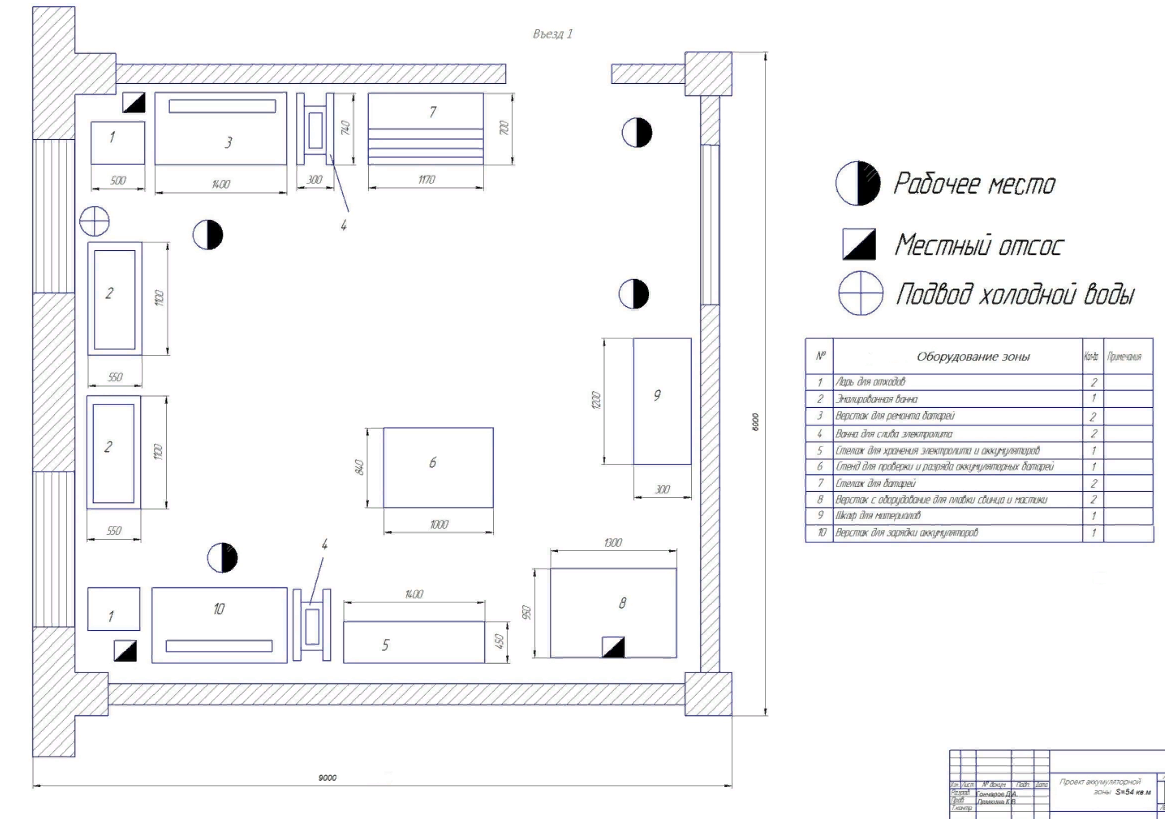 Рекомендованная информационные источники: 1. Автоматизация проектирования вычислительных систем. Языки, моделирование и базы данных / ред. М. Брейер. - М.: Мир, 2014. - 463 c.
2. Воройский, Ф. С. Основы проектирования автоматизированных библиотечно-информационных систем / Ф.С. Воройский. - М.: ФИЗМАТЛИТ, 2016. - 384 c.
3. Гвоздева, В. А. Основы построения автоматизированных информационных систем / В.А. Гвоздева, И.Ю. Лаврентьева. - М.: Форум, Инфра-М, 2016. - 320 c.
4. Герман-Галкин, С. Г. Matlab & Simulink. Проектирование мехатронных систем на ПК / С.Г. Герман-Галкин. - М.: Корона-Век, 2016. - 368 c.
5. Жуков, К. Г. Модельное проектирование встраиваемых систем в LabVIEW (+ DVD-ROM) / К.Г. Жуков. - М.: ДМК Пресс, 2015. - 688 c. Вариант 1 2 3 4 5 6 7 Буква фамилии обучающегося Д-Ж З-К Л-О П-Т У-Х Ц-Э Ю-Я  А-Г 